KARÁCSONYI NYITVA TARTÁSAZ ALTEMPLOMBAN December 24. Szenteste      8-17 óra December 25. Karácsony    8-19 óra December 26. Karácsony    8-19 óra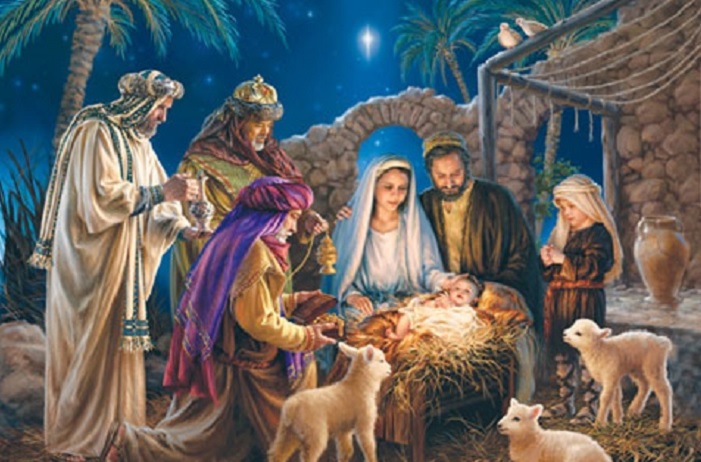 